Publicado en  el 05/02/2014 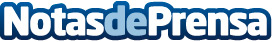 «Juvenes Translatores»: Proclamación de los ganadores del concurso de jóvenes traductores de la UEComisión Europea Comunicado de prensa Bruselas, 5 de febrero de 2014 Hoy se publican los nombres de los ganadores de «Juvenes Translatores», el concurso de jóvenes traductores de la UE que organiza cada año la Comisión Europea para alumnos de secundaria (véase más adelante la lista de alumnos y centros escolares ganadores).Datos de contacto:Nota de prensa publicada en: https://www.notasdeprensa.es/juvenes-translatores-proclamacion-de-los_1 Categorias: Internacional http://www.notasdeprensa.es